Supporting Children With Health Needs Who Cannot Attend School Policy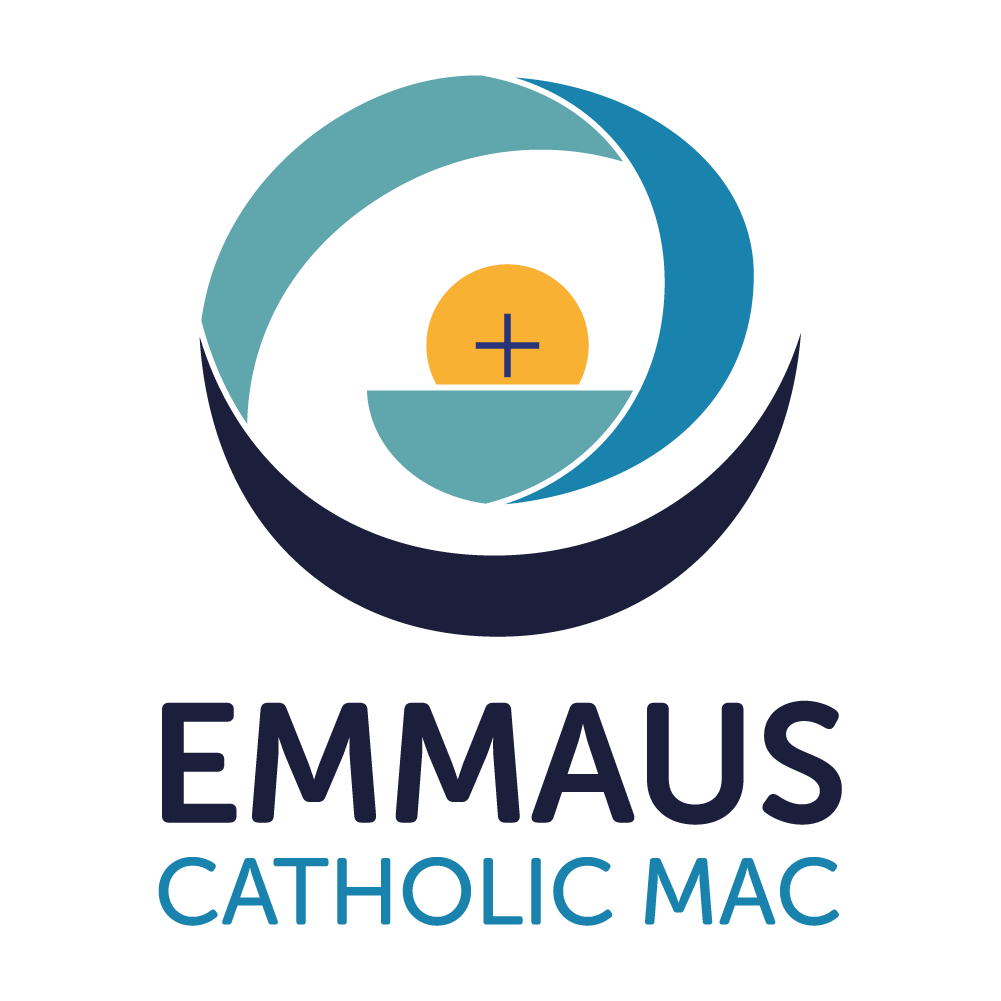 Commitment to Equality:We are committed to providing a positive working environment which is free from prejudice and unlawful discrimination and any form of harassment, bullying or victimisation. We have developed a number of key policies to ensure that the principles of Catholic Social Teaching in relation to human dignity and dignity in work become embedded into every aspect of school life and these policies are reviewed regularly in this regard. 
This Supporting Children With Health Needs Who Cannot Attend School Policy has been approved and adopted by Emmaus Catholic Multi Academy Company on 17th September 2023 and will be reviewed in September 2025.Signed by Director of Emmaus Catholic MAC: J GriffinSigned by CSEL for Central Team: S HoranSchools to which this policy relates:Signed by Principal for – Hagley Catholic High SchoolSigned by Principal for – Our Lady of Fatima Catholic Primary School: Signed by Principal for – Our Lady & St Hubert’s Catholic Primary School: Signed by Principal for – St Ambrose Catholic Primary School: Signed by Principal for – St Francis Xavier Catholic Primary School:Signed by Principal for – St Gregory’s Catholic Primary School:Signed by Principal for – St Joseph’s Catholic Primary SchoolSigned by Principal for – St Mary’s Catholic Primary School:Signed by Principal for – St Philip’s Catholic Primary School: Signed by Principal for – St Wulstan’s Catholic Primary School:Contents1	Aims	42	Legislation and guidance	43	Responsibilities of the school	44	Monitoring arrangements	55	Links to other policies	6DEFINITIONSThe Company’s standard set of definitions is contained at Definition of Terms – please refer to this for the latest definitions.AimsThis policy aims to ensure that:Suitable education is arranged for pupils on roll who cannot attend school due to health needs.Pupils, staff and parents understand what the school is responsible for when this education is being provided by the local authority.Legislation and guidanceThis policy reflects the requirements of the Education Act 1996.It is also based on guidance provided by the local authority. As schools within Emmaus Catholic MAC are located within four different local authorities, each school will refer to the guidance provided by their local authority.This policy complies with our funding agreement and articles of association.Responsibilities of the school3.1 The school will endeavour to make arrangements to deliver suitable education for children with health needs who cannot attend. We will work collaboratively with parents and other professionals to do this.• Arrangements to provide education could include work, weblinks, activities and resources sent home; streamed contact with teachers and support staff.• As far as possible, when out of school the child can access the curriculum and materials that they would have used in school.• Childrens’ progress will be actively monitored by their teachers.• The school will enable the child and family to stay in touch with school life (e.g., through newsletters, emails, invitations to schoolevents or internet links to lessons from their school and class dojos)• Children whose health needs require hospitalisation will be referred tothe Home and Hospital Tuition team where appropriate.• All arrangements will be discussed with parents, the Community Children’sNursing team, and other multi-agency staff involved. This includesarrangements for reintegration back into the school.• Children who have been out of school for a month or more will besupported back into school via a personal risk assessment and re-integration plan. For example, consideration will be given to (but not limited to) any physical risks and adaptations, increased fatigue, and heightened anxiety. (A new individual health care plan may be required)If the school makes arrangementsInitially, the school will attempt to make arrangements to deliver suitable education for children with health needs who cannot attend school.The class teacher with the support of the SENDCo, vice principal and principal will make arrangements for class work to be sent home via a combination of class dojo, purple mash or teams. This could also be done through a paper pack collected by the parents or sent via post.Parents will be contacted weekly by school and the class teacher to complete a welfare check and update on progress made and further work arrangements neededReintegrationWhen a child is considered well enough to return to school, the school will develop a tailored reintegration plan in collaboration where necessary with the health services involved. A risk assessment will be undertaken and a revised EHCP may be required.A new individual health plan may be required.The school is aware that some children will need gradual reintegration over a long period of time and will always consult with the parents and key staff about concerns, medical issues, timing and pace of return.When a child is discharged from hospital or is returning from other education provision, the school will ensure that appropriate information is received to allow for a smooth return to the school. This will require liaison with the hospital or other tuition service as appropriate.If the local authority makes arrangementsIf the school is unable to make suitable arrangements, Sandwell local authority will become responsible for arranging suitable education for these pupils.If a child is out of school 15 or more days in a school year either consecutively or cumulatively the LA is responsible for ensuring educational provision. If the School cannot provide this, a multi-agency review involving the School, LA, Health Service, any other partners, and the parents should occur to ensure appropriate educational provision.In cases where the local authority makes arrangements, the school and MAC will:Work constructively with the local authority, providers, relevant agencies and parents to ensure the best outcomes for the pupil.Share information with the local authority and relevant health services as required.Help make sure that the provision offered to the pupil is as effective as possible and that the child can be reintegrated back into school successfully.When reintegration is anticipated, work with the local authority to:Plan for consistent provision during and after the period of education outside the school, allowing the pupil to access the same curriculum and materials that they would have used in school as far as possible.Enable the pupil to stay in touch with school life (e.g., through newsletters, emails, invitations to school events or internet links to lessons from their school).Create individually tailored reintegration plans for each child returning to school.Consider whether any reasonable adjustments need to be made.In cases where the local authority makes arrangements, the school and MAC will:Work constructively with the local authority, providers, relevant agencies and parents to ensure the best outcomes for the pupil.Share information with the local authority and relevant health services as required.Help make sure that the provision offered to the pupil is as effective as possible and that the child can be reintegrated back into school successfully.When reintegration is anticipated, work with the local authority to:Plan for consistent provision during and after the period of education outside the school, allowing the pupil to access the same curriculum and materials that they would have used in school as far as possible.Enable the pupil to stay in touch with school life (e.g. through newsletters, emails, invitations to school events or internet links to lessons from their school).Create individually tailored reintegration plans for each child returning to school.Consider whether any reasonable adjustments need to be made.Monitoring arrangements This policy will be reviewed by the Catholic Senior Executive Leader and, at every review, it will be approved by the Board of Directors. Links to other policies This policy links to the following policies:Accessibility PlanSupporting Pupils with Medical ConditionsSchool Attendance PolicyVersion1.0Date created/updated7th September 2023Ratified byFull BoardDate ratified17th September 2023Date issuedSeptember 2023Policy review dateSeptember 2025Post holder responsibleCatholic Senior Executive Leader (CSEL)